Lifting, pushing, pulling, holding, carrying and throwing cause 			 of all workplace injuries due to overexertion.less than 5%exactly 10%more than 20%90%There is an OSHA standard that says one person cannot lift more than 50 pounds at work.TrueFalseWhen you are ready to perform the liftget as close as possible with your feet near the base of the load.position your body off-center from the load.stand with your feet together.bend at your waist.Carrying loads 			 creates uneven pressure on the spine.on one shoulderunder an armin one handall of the aboveTo move heavy itemsask a co-worker to add more things on top of a load you have already lifted.use a hand truck or dolly.jerk or snatch the load as you attempt to lift it.consider repacking boxes so they weigh even more.Lifting, pushing, pulling, holding, carrying and throwing cause 			 of all workplace injuries due to overexertion.less than 5%exactly 10%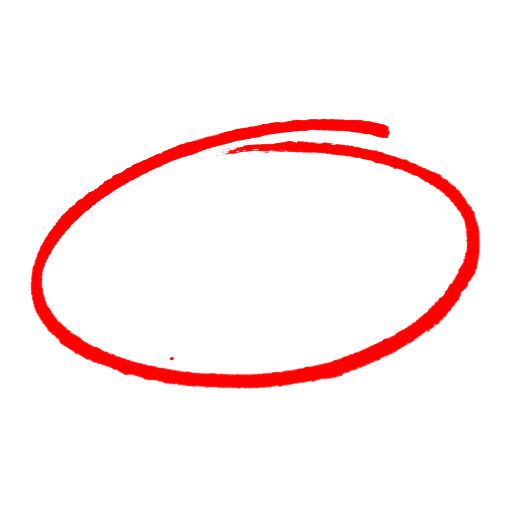 more than 20%90%There is an OSHA standard that says one person cannot lift more than 50 pounds at work.TrueFalseWhen you are ready to perform the liftget as close as possible with your feet near the base of the load.position your body off-center from the load.stand with your feet together.bend at your waist.Carrying loads 			 creates uneven pressure on the spine.on one shoulderunder an armin one handall of the aboveTo move heavy itemsask a co-worker to add more things on top of a load you have already lifted.use a hand truck or dolly.jerk or snatch the load as you attempt to lift it.consider repacking boxes so they weigh even more.SAFETY MEETING QUIZSAFETY MEETING QUIZ